南臺科技大學   生活輔導組公告  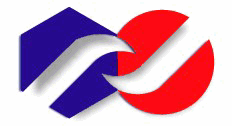 中華民國  111年9 月04日文   號：生宿字第1110904號Dorm Evacuation Drill for 2022Fall SemesterDate: 2022/09/14 15:50-17:30Guide: The Dorm Evacuation Drill is separated into two phases.Phase 1(15:50-16:10): Earthquake/fire escape drills in each dormPhase 2(16:10-17:30): Evacuate from each dorm and gather together at the sports ground for fire prevention lessonParticipant: All new resident students. If you have any reasons that you cannot attend the drill, please complete the procedures for leave (please download the absence form, complete it and send to Dorm 6#60102), or you will be recorded a demerit. All freshmen should attend the drill. Non-freshmen dorm residents should at least assign one person (in each room) to attend the drill. Every person will be recorded a demerit if no one in your room shows up at the drill.南臺科技大學   生活輔導組公告中華民國  111年 9 月04 日文   號：生宿字第1110904號111-1學期學生宿舍防災避難演練公告事項時間：111年09月14日下午15時50分起至      17時30分止。進行方式：分兩階段進行第一階段（15：50-16：10）於各宿實施防震防火逃生演練。第二階段（16：10-17：30）由各宿疏散集合於大操場後，實施消防講習。參加人員：請全體一年級住宿生及各舊生寢室長(各寢第一床)參加，無法參加者請依規定下載列印請假單，並依程序完成請假手續後，請假單繳交至宿管辦公室(六宿)備查，無故未參加者將以違反未參加重大集會規定論處，請假單、演練課目表、集合位置圖詳如附檔。(除一年級生外，二年級以上住宿生每間寢室至少需指派一人參加；若有未完成請假手續而未參加者，將依校規「未參加重要集會」記過處分，如舊生寢室未派人參加，全寢室一起記過處分。)南臺科技大學學生宿舍防災疏散集合區暨演練位置圖教官任務分配請各宿舍於演練全程依時間發佈狀況並引導同學依分配位置圖迅速就位，且維持演練秩序及安全，並協助指導，任務分配表如下。南臺科技大學宿舍請假單STUST Student Absence Form□防災避難演練Dorm Evacuation Drill	          		     一位同學填寫一張(半頁)即可 -----------------------------------------------南臺科技大學宿舍請假單STUST Student Absence Form □防災避難演練Dorm Evacuation Drill	           		      一位同學填寫一張(半頁)即可111學年度第1學期宿舍防災教育訓練課程表111學年度第1學期宿舍防災教育訓練課程表111學年度第1學期宿舍防災教育訓練課程表111學年度第1學期宿舍防災教育訓練課程表時間活動內容地點備註15：30〜16：20消防設施檢查與維護疏散演練教育第六宿舍授課教官:鹽行消防分隊         蘇小隊長15：40〜15：50樓層消防設施位置暨逃生路線介紹各宿舍各樓層督導者:軍訓教官及校安       編組人員宿委會:各宿舍樓長及編       組幹部各宿舍:各宿舍宿管人員       及全體住宿生15：50〜16：10演練狀況統一發布中控室督導者:軍訓教官及校安       編組人員宿委會:各宿舍樓長及編       組幹部各宿舍:各宿舍宿管人員       及全體住宿生16：10〜16：25人員疏散集合校園安全擴大宣導  大操場人員集合:宿委會會長校園安全擴大宣導:校園安全宣導專責教官16：25〜17：20        防震避難教育課程:第五大隊鹽行分隊蘇小隊長        防震避難教育課程:第五大隊鹽行分隊蘇小隊長        防震避難教育課程:第五大隊鹽行分隊蘇小隊長16：25〜17：20        課間簽到點名:宿委會幹部暨全體住宿生        課間簽到點名:宿委會幹部暨全體住宿生        課間簽到點名:宿委會幹部暨全體住宿生17：20〜17：30課後總結大操場生輔組:劉嘉坤組長軍訓室:谷明輝主任 宿    舍  負責人員           協同管制教官(校安人員) 第一宿舍 邱湘晴宿管  蔡勝耀教官、侯又榕教官(2員) 第三宿舍 邱馨儀宿管  秦寶童教官、楊榮康教官(2員) 第六宿舍  (男生) 徐裕基宿管  戴展得教官、吳智泰教官  關長順教官、吳昭宏教官(4員) 第六宿舍  (女生) 蔡卉慈宿管  陳朝政教官、李慈惠教官  王世勇教官、吳建憲教官(4員)  中控室 蔡明峯宿管  各宿舍服務台狀況發布人員(4員)  境外生 施宜君小姐  (外籍生)  林勝吉教官(港澳生) 全場督管 劉嘉坤組長 谷明輝主任  羅文財教官、劉劍秋教官谷明輝主任:督導宿舍防災演練全般事宜。劉嘉坤組長:指導宿舍防災演練全般事宜。羅文財教官:協理宿舍防災演練全般事宜。蔡明峯先生:綜辦宿舍防災演練全般事宜。劉劍秋教官:負責校園安全維護事項宣導等事宜。備註:各樓層負責教官請於演練前十分鐘到達定位，協助指導與指揮演練進行;     另管制教官名單暫時排定，活動前三日建請軍訓室及生輔組依人員當值現況實     施彈性調整。谷明輝主任:督導宿舍防災演練全般事宜。劉嘉坤組長:指導宿舍防災演練全般事宜。羅文財教官:協理宿舍防災演練全般事宜。蔡明峯先生:綜辦宿舍防災演練全般事宜。劉劍秋教官:負責校園安全維護事項宣導等事宜。備註:各樓層負責教官請於演練前十分鐘到達定位，協助指導與指揮演練進行;     另管制教官名單暫時排定，活動前三日建請軍訓室及生輔組依人員當值現況實     施彈性調整。谷明輝主任:督導宿舍防災演練全般事宜。劉嘉坤組長:指導宿舍防災演練全般事宜。羅文財教官:協理宿舍防災演練全般事宜。蔡明峯先生:綜辦宿舍防災演練全般事宜。劉劍秋教官:負責校園安全維護事項宣導等事宜。備註:各樓層負責教官請於演練前十分鐘到達定位，協助指導與指揮演練進行;     另管制教官名單暫時排定，活動前三日建請軍訓室及生輔組依人員當值現況實     施彈性調整。宿舍房號Dorm Room No.姓  名
Name姓  名
Name學號
Student ID No.班級
Department班級
Department請假事由(Reasons for absence)：請假事由(Reasons for absence)：請假事由(Reasons for absence)：請假事由(Reasons for absence)：請假事由(Reasons for absence)：請假事由(Reasons for absence)：請假事由(Reasons for absence)：指導老師（導師）tutor/advising professor簽章 signature/
日期date指導老師（導師）tutor/advising professor簽章 signature/
日期date承辦人簽章LSD Signature承辦人簽章LSD Signature宿舍房號Dorm Room No.姓  名
Name姓  名
Name學號
Student ID No.班級
Department班級
Department請假事由(Reasons for absence)：請假事由(Reasons for absence)：請假事由(Reasons for absence)：請假事由(Reasons for absence)：請假事由(Reasons for absence)：請假事由(Reasons for absence)：請假事由(Reasons for absence)：指導老師（導師）tutor/advising professor簽章 signature/
日期date指導老師（導師）tutor/advising professor簽章 signature/
日期date承辦人簽章LSD Signature承辦人簽章LSD Signature